Publicado en  el 18/12/2015 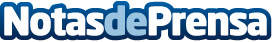 Se firma un acuerdo para garantizar la retransmisión de los Juegos Paralímpicos de Río 2016 en TVEAcuerdo de colaboración suscrito en el Consejo Superior de Deportes
Datos de contacto:Nota de prensa publicada en: https://www.notasdeprensa.es/se-firma-un-acuerdo-para-garantizar-la Categorias: Internacional Nacional Televisión y Radio Otros deportes http://www.notasdeprensa.es